User Manual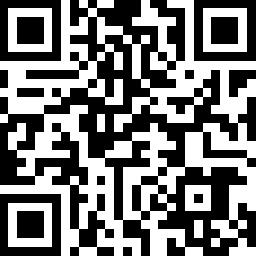 V 1.2About this manualThis manual is intended for the AOBOET Uhome-NCA 6.8kWh Energy Storage battery, but the hybrid inverter and any other equipment is not included. The AOBOET hot line and http://ess.aoboet.com.au are both available if you want to get additional information. StatementCompliant to Best Practice Guide for Battery Storage Equipment—Electrical Safety Requirements- version 1- Pre-assembled integrated battery energy storage system equipment – Method 3 mandatory requirements and Optional requirements – a), c), e), f), g), h), i), j), k), l), m), n), o), p), q).Safety introductionImportant Safety InstructionsThis manual contains important instructions for:Uhome-NCA 6.8kWh/LV Energy Storage productand this manual must be followed when installing and using this product.The product is designed and tested in accordance with international safety requirements IEC 60364, but as with all electrical and electronic equipment, certain precautions must be observed when installing and/or operating the product. To reduce the risk of personal injury and ensure the safe installation and operation of the product, you must carefully read and follow all instructions, cautions and warnings in this manual.Warnings in this DocumentA warning describes a hazard to equipment or personnel. It calls attention to a procedure or practice, which, if not correctly performed or adhered to, could result in damage to or destruction of part or all of the AOBOET equipment and/or other equipment connected to the AOBOET equipment or personal injury.For safety reasons, installers are responsible for familiarizing themselves with the contents of this manual and all warnings before performing installation.Battery handing guideUse the battery pack only as directed.If the battery defective, appears cracked, broken or otherwise damaged, or fails to operate, contract the AOBOET hot line immediately.Do not attempt to open, disassemble, repair, tamper with, or modify the battery. The battery pack is not user serviceable. To protect the battery and its components from damage when transporting, handle with care.Do not subject it to any strong force.Do not insert foreign objects into any part of the battery pack.Do not use cleaning solvents to clean the battery.The battery shall not be connected directly to SELV circuit.Maintenance 
Cleaning the product. To clean this product, use a soft, dry cloth. If the surfaces are extremely dirty, use a soft cloth lightly moistened with a mild detergent solution. Do not use strong solvents such as alcohol, benzene, or thinner, as these might damage the surface of the product. Disposing the product. When the product reached to the end of its service life or defect beyond repair, dispose the product according to the disposal regulations for electronic waste in your area. Disposing the product must be carried out by qualifed personnel only. Contact authorized dealer or where you purchased.Response to emergency situationsThe AOBOET U-HOME battery is designed with multiple safety strategies to prevent hazards resulting from failures. However, AOBOET cannot guarantee their absolute safety for uncertain situations.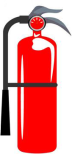 Anyway, the battery is not user-serviceable, if any accident happened, please contract with your distributor or AOBO after service hotline.1.4.1 Leaking batteriesIf the battery pack leaks electrolyte, avoid contact with the leaking liquid or gas. Electrolyte is corrosive and contact may cause skin irritation and chemical burns. If one is exposed to the leaked substance, do these actions:Inhalation: Evacuate the contaminated area, and seek medical attention immediately.Eyes contact: Rinse eyes with flowing water for 15 minutes, and seek medical attention immediately.Skin contact: Wash the affected area thoroughly with soap and water, and seek medical attention immediately.Ingestion: Induce vomiting as soon as possible, and seek medical attention immediately.1.4.2 FireIn case of a fire, make sure that an ABC or carbon dioxide extinguisher is nearby and does not use water to extinguish the fire.WARNING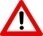 The battery pack may catch fire when heated above 150°C.If a fire breaks out where the battery is installed, do these actions:1. Extinguish the fire before the battery catches fire.2. If the battery has caught fire, do not try to extinguish the fire. Evacuate people immediately.WARNINGIf the battery catches fire, it will produce poisonous gases. Do not approach.1.4.3 Wet batteryIf the battery is wet or submerged in water, do not try to access it. Contact AOBOET hot line or your distributor for technical assistance.1.4.4 Damaged batteryIf the battery damaged, please contract AOBOET hot line or your distributor for help as soon as possible, because damaged battery is dangerous and must be handled with extreme caution. Damaged battery is not suit for use and may pose a danger to people or property. If the battery seems to be damaged, return it to AOBOET or your distributor.CAUTIONDamaged battery might export electrolyte or flammable gas, so contact AOBOET for advice and information immediately we will deal with it within 48h.InstallersAOBOET Energy Storage battery is suggested installing by skilled worker or electrician. A skilled worker is defined as a people who had been trained and qualified electrician or had all of the following skills and experience:Knowledge of the functional principles and operation of on-grid Energy Storage systems.Knowledge of the dangers and risks associated with installing and using electrical devices and acceptable mitigation methods.Knowledge of the installation of electrical devicesKnowledge of and adherence to this manual and all safety precautions and best practices.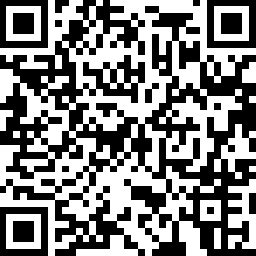 APP downloadAobo Energy storage battery monitor App could be downloaded by http://ess.aoboet.com.cn/index.php?s=/Home/Index/download.html or scanning this bar code with your smart phone.Contact informationUse the contacts below for technical assistance. This phone numbers is available only during business hours on weekdays.E-mail: info@aoboet.com.auProduct IntroductionTechnical dataTesting conditions based on temperature 25℃ at the beginning of life.*Total Energy/Usable Energy measured under specific conditions from AOBOET 0.2C CC-CVExploded views of battery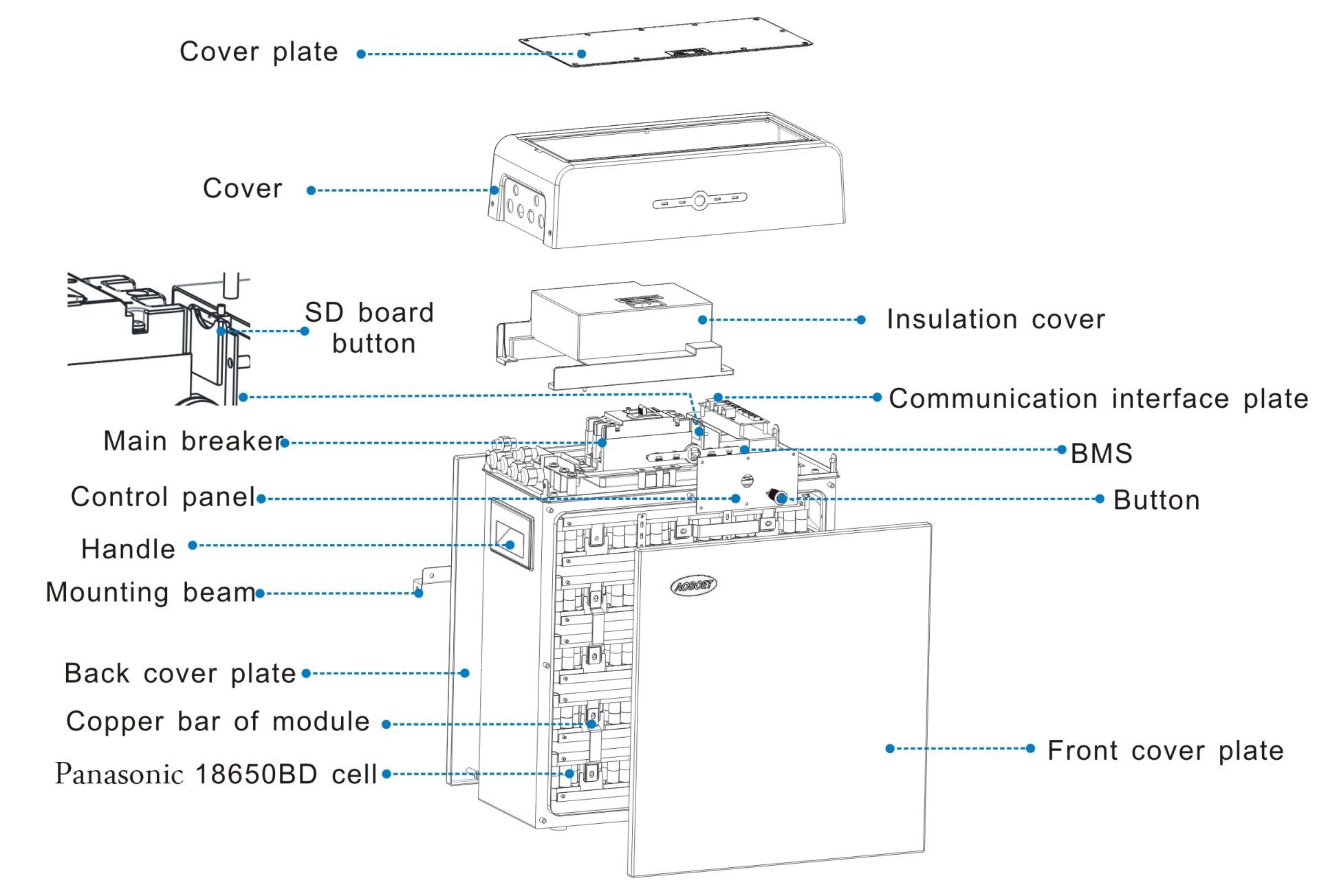 Indicator and portsIndicatorThere are four LED indicators on the front of the battery to show its operating status.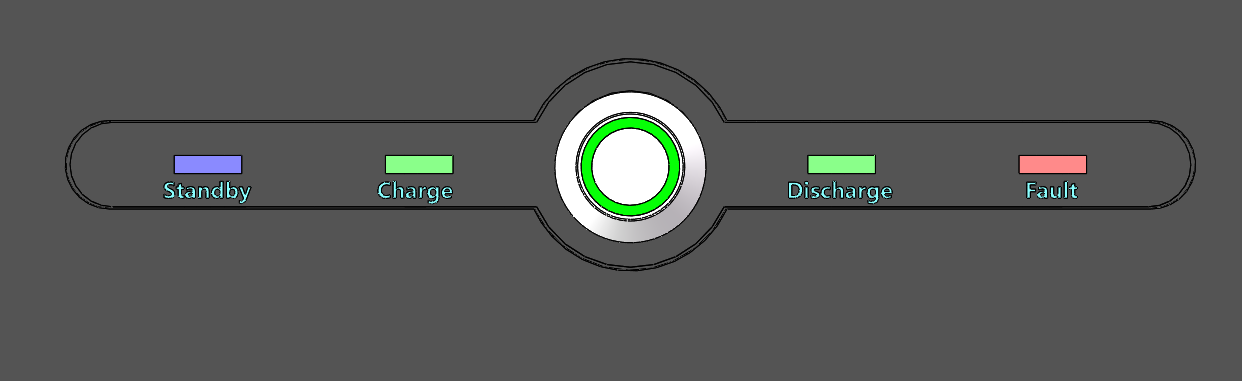 Table 2-1 Designations on the batteryPortsThe power cable connectors and communication cable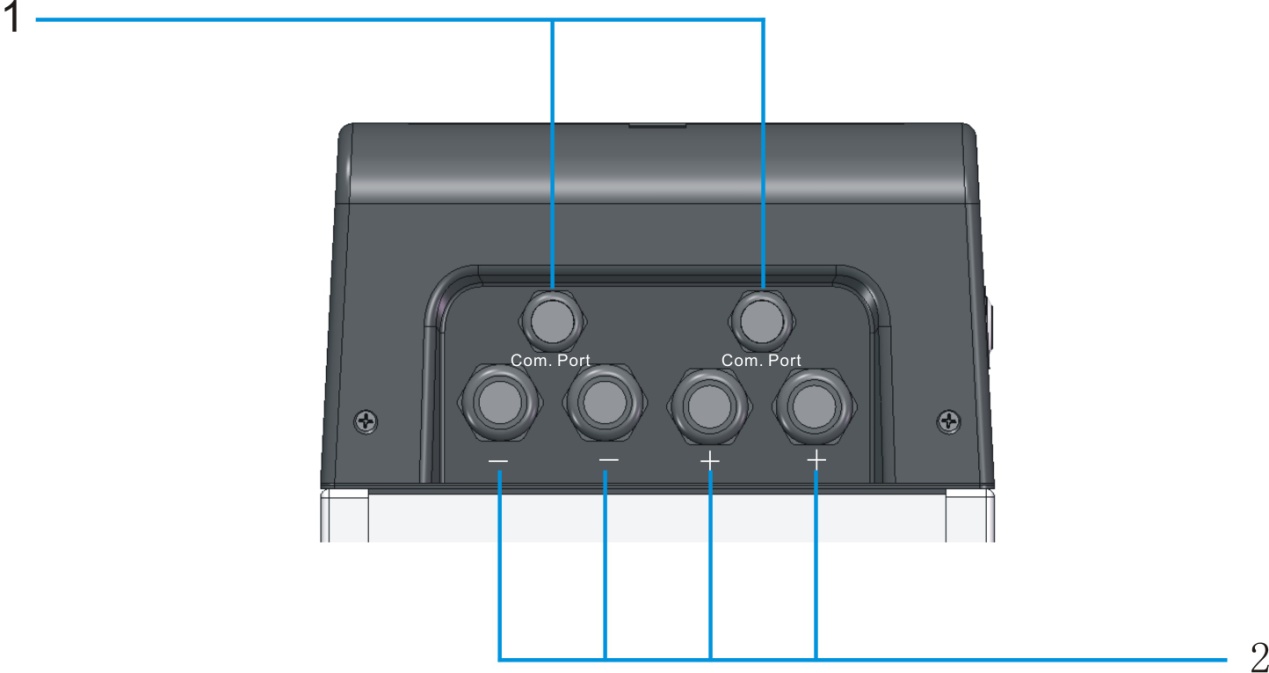 1- Data cable interface2- Power cable interface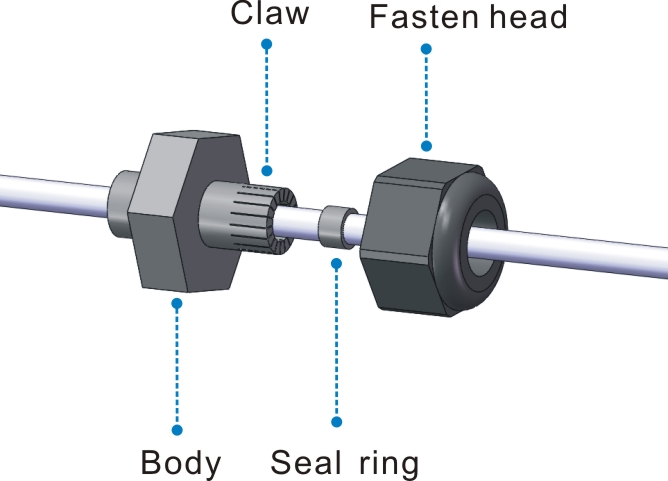 Building up illustration of waterproof terminalCommunication interface plat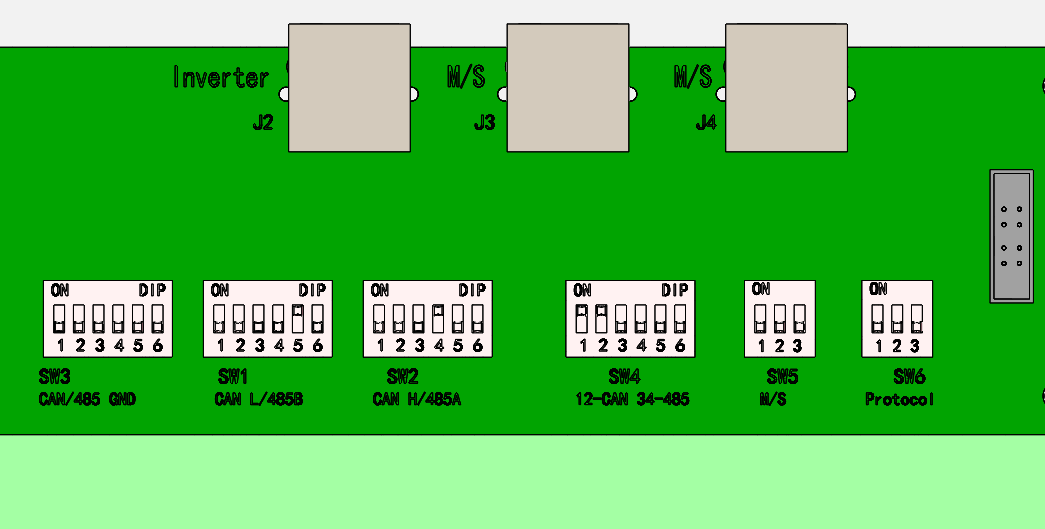 How it works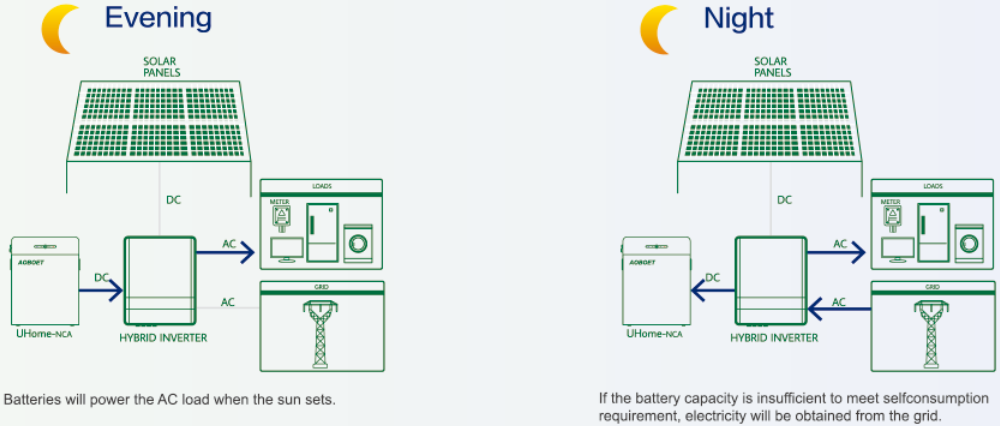 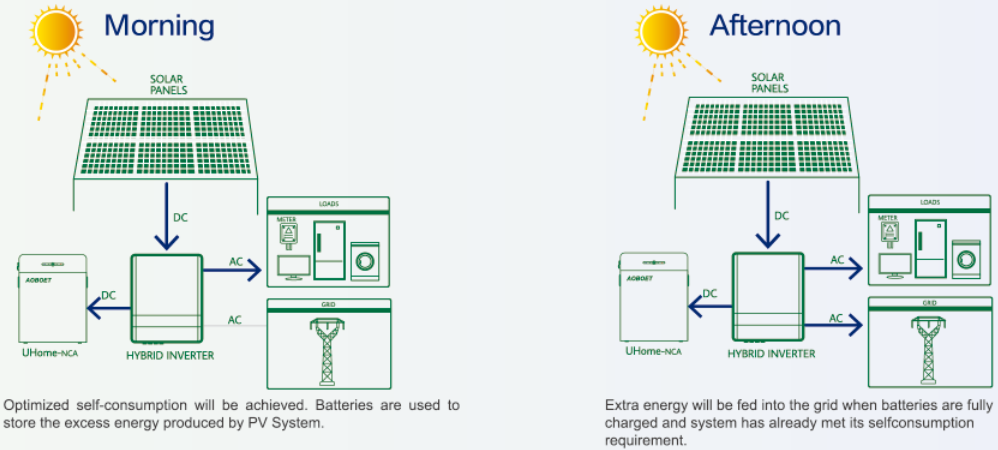 FeatureThe AOBOET Uhome Energy Storage battery has following features:Energy storage unit: This battery is suit for photovoltaic system compatibility.Battery management system (BMS): The battery built-in BMS monitors its operation and prevents the battery from operating outside design limitations. See Troubleshooting on Chapter 8.Monitor: The battery BMS built-in with WIFI module, the battery running information could be seeing in mobile phone and computer.Easy firmware update: The BMS firmware can be updated to the latest version. See Chapter 9 Firmware Update on page 28.Expandability: The battery capacity can be increased by adding another battery. See part 5.6 Parallel connection on page 20.Guidance for disconnection of batteries during shipmentAOBOET Uhome-NCA 6.8kWh/LV is not suit for air transport.Cartons that have been crushed, punctured, or torn in such a way that contents are revealed shall be set aside in an isolated area and inspected by a skilled person. If the package is deemed to be not shippable, the contents shall be promptly collected, segregated, and either the consignor or consignee contacted.The DC circuit of AOBOET Uhome-NCA 6.8kWh/LV battery has been disconnected before outgoing. The DC breaker recommended to be re-connected by skilled installer before use.A precautionary label had be affixed to the shipping carton to alert individuals as to the battery within the package have been disconnected, otherwise, the battery should not be transported.We have conducted comprehensive tests to ensure the equipment they distribute around the world is safe for shipping transport. These products shall be handled with care and immediately inspected if visibly damaged. If the cartoon visibly damaged, please contract with AOBOET hot line to confirm whether the battery could be use safely or not.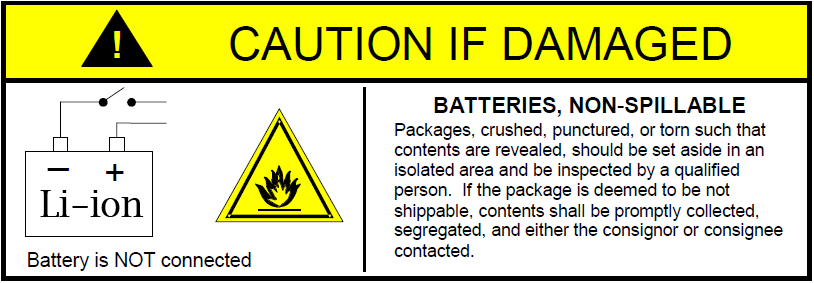 Installation PrerequisitesInstallation locationMake sure that the installation location meets the following conditions:The building is designed to withstand earthquakes.Far away from the sea to avoid salt water and humidity.The floor is flat and level.No flammable or explosive materials nearby.Optimal ambient temperature is between 15℃ and 30°C.Temperature and humidity stays at a constant level.Minimal dust and dirt in the area.No corrosive gases present, including ammonia and acid vapor.Do not block any ventilation openings. The openings shall never be blocked by placing any object on this product.Do not install this product in a place with heat source, protect it from over heating.The AOBOET Uhome battery is rated at IP65, so the battery could be installed outdoors as well as indoors. But if installed outdoors, do not allow the battery to be exposed to direct sunlight or moisture.If the ambient temperature is outside the operating range, battery will protect itself by shutting down. The battery optimal operate temperature is 15°C to 30°C. Frequent exposure to severe operating condition would exacerbate the performance and lifetime of the battery.Installation clearance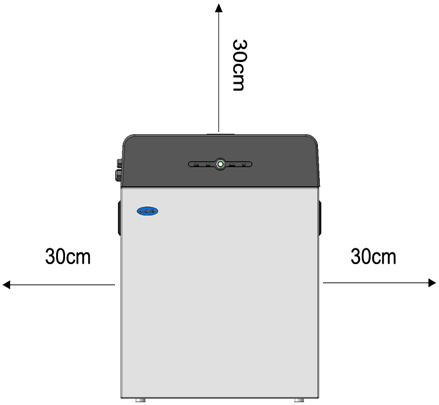 This product must be installed with clearance at the left, right, top, bottom and front of the product larger than 300mm. Only the battery can be installed at the bottom
clearance space of the product.Installation processThe battery should be installed according to the following flow chart. The detail installation process described in chapter 4 Install process.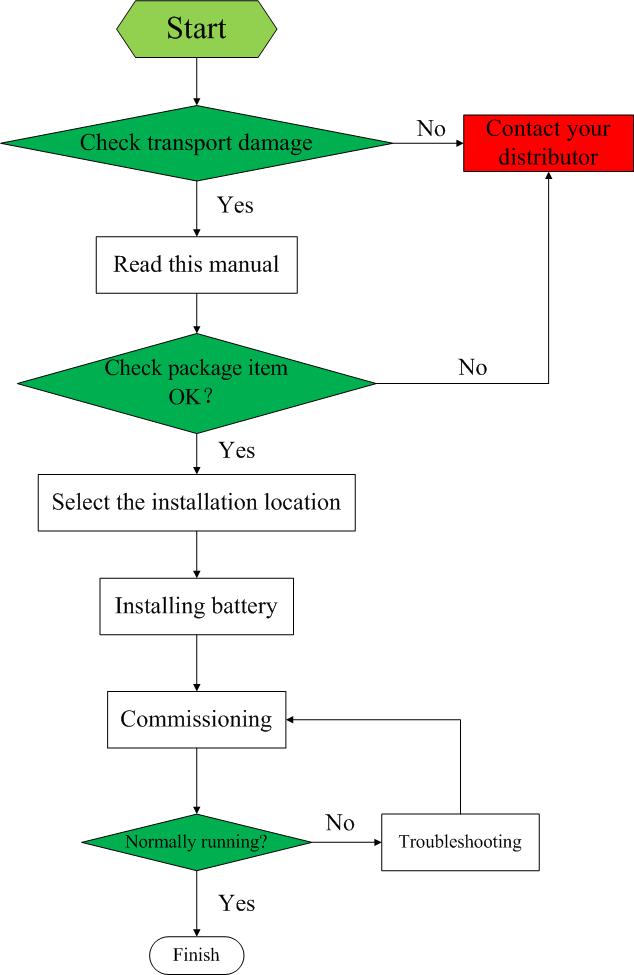 Installation materialsFollowing installation materials should be prepared by installers.Power cableData cableGround wireRJ45 plugNOTICEMake sure that the cross-sectional area of charging cables is 25 to 35 mm2.NOTICEA Bi-pole DC circuit breaker have been mounted inside the battery system enclosure. A breaker between aoboet battery and inverter was recommended to install, and the breaker’s min. current should be over 150A or following with local regulations.ToolsTo install the battery pack, those following tools are required:In order to protect operator and installer’s safety, please select and use suitable tools and measuring instruments that are certified for precision and accuracy.Safety instrumentsWhen dealing with the battery, following safety gears should be equipped. Installers must meet the relevant requirements of IEC 60364 or the domestic legislation and other relevant international standards.Making network cable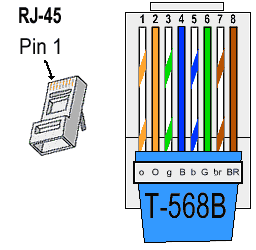 The network cable between AOBOET battery and inverter should be made like that diagram. If available, use a LAN cable tester to see whether the cable is faulty.StorageIf the battery is not to be installed immediately, or removed from operation and needs to be stored for a long period, please choose an appropriate location to store it. Instructions for storage are:Do not stack more than four battery boxes.The temperature of battery stored recommended in the range of -20°C to 50°C.The humidity should be less than 95 % RH.Do not expose to waterThe battery box should be upright as shown in the following figure and not stacked upside down when storing the battery box.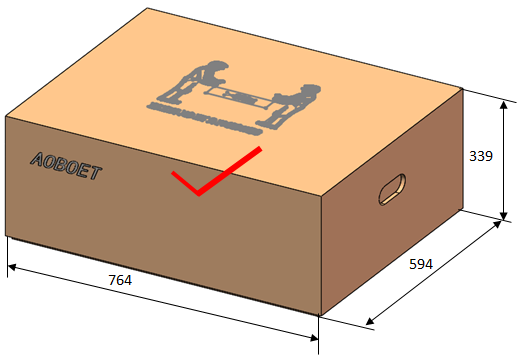 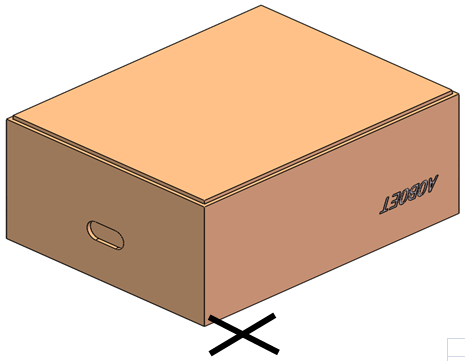 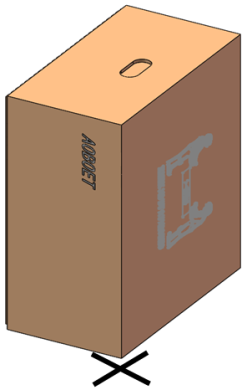 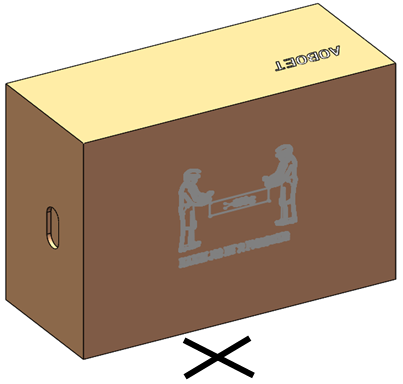 If the battery needs to be stored over 3 months, the main breaker of battery suggests be disconnecting. Otherwise, the battery would discharge at a minimum rate and capacity degrades depended on storage time, the battery self-consumption less than 5w. And, if the battery stored over 6 months, it is suggested to connect the battery with inverter and commission the system.Battery InstallationUnpackingWARNINGThe battery is 62kg and it is too heavy for one to carry. Make sure that two or more persons are available.Package itemsThese items are included in the package.Checks before installationThere are a few things to check before installing the battery to ensure that it has no defects.Check item 1: Check the main breaker safety and stability;Check item 2: Check the battery voltage.WARNINGIf this checking process is executed for any reason after the battery is fully installed, make sure that the inverter is turned off or break the connection between battery and inverter while checking the battery.CAUTIONThere is a hook on the cover plate back, please following the indication which stuck on the cover.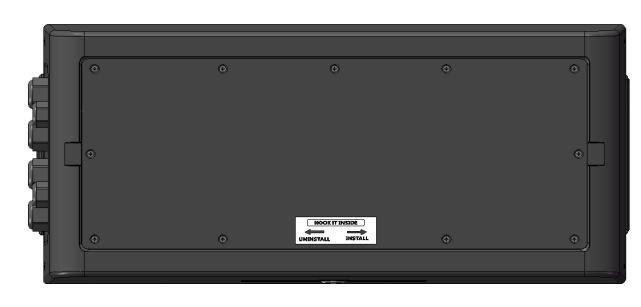 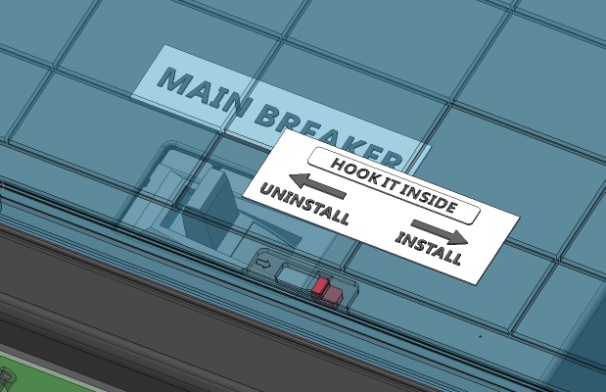 Installation the batteryTo prevent the battery from moving, make sure the battery fixed to a wall.NoteThe symbol located on the back cover plate, and the earth wire between battery and inverter is not compulsive but recommended.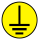 NoteIf the battery is installed above the floor or on a platform, make sure that the wall or platform is capable of supporting the battery’s weight.Cable connectionsWarningBefore connecting battery with inverter, please make sure that no inverter connected or the inverter turned off.Connect the data cableConnecting the power cables for batteryParallel connectionData cable connect between batteriesPower cables connect between batteriesCautionUhome-NCA 6.8kWh/LV energy storage battery only could be used by parallel mode if two or more batteries installed.Note:Before two or more batteries installed in parallel, please check the voltage of each battery and make sure the voltage different less than 1.0V.ConfigurationDIP switch should be set correctly for proper communication between inverter and batteryIf parallel connecting multiple batteries, please set the DIP switches as following:Configure device WIFIThe AOBOET Uhome battery has a built-in WIFI module for use with the aoboet APP.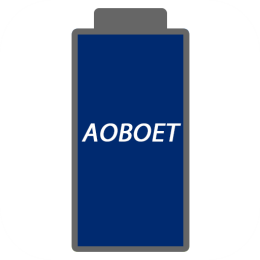 Remove the cover by pulling it up to expose the SD card board. The WIFI setting of battery should be as following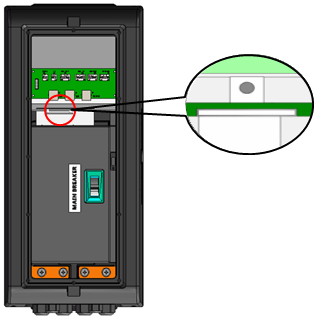 Press and hold the white button for 7 seconds on SD card board.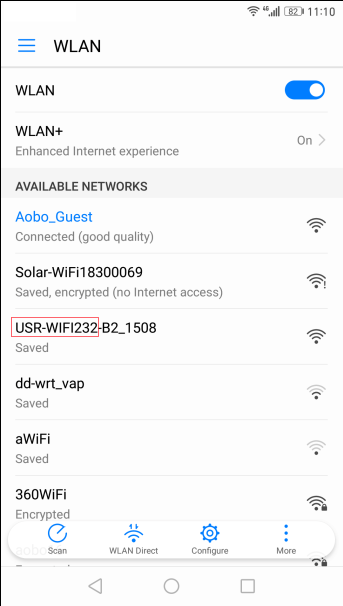 Connect the ‘USR-WIFI232-XX_XXXX’ with your smart phone, and then the light of WIFI will turn on by itself within 5 seconds.Open the APP monitor of battery, select ‘Config Device Wifi’ option box.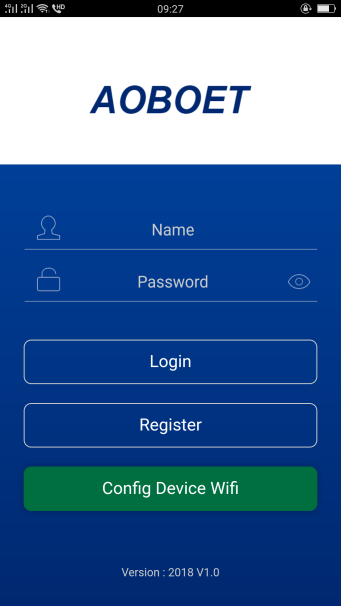 Search and select SSID connected and input the password, press ok and finish. The light of WIFI module would light automatically under WLAN accessible condition.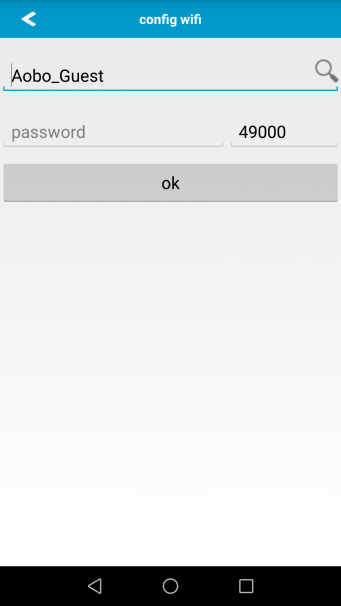 NoteIf the WIFI cannot be set or there is no WLAN accessible, the battery can still operate normally.Register your accountNoteThe AOBOET Uhome battery could be registered only one time.Open the APP monitor of battery, select ‘Register’ option box. 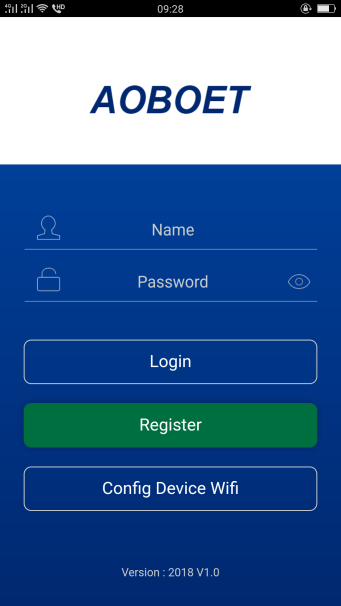 After scanning the bar code of battery, there are some personal messages need to be filled which noted by “*” symbol.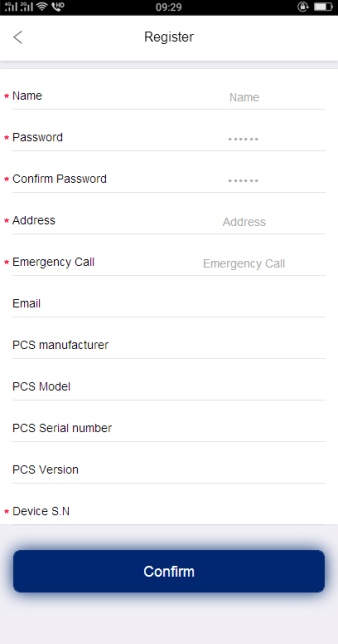 After those messages filled, the APP would jump to the running interface automatically.NoteThe AOBOET Uhome battery running is not associated with registration or not.Setting for communication interfaceFor Uhome-NCA 6.8kWh Energy Storage battery, the limit of parallel number is 4. For each connecting mode, the DIP switch SW5 dial mode like following tables 5-2.Table 5-2 The DIP switch SW5 selected for 1 battery connected with inverterThe DIP switch SW5 selected for 2 batteries connected with inverterThe DIP switch SW5 selected for 3 batteries connected with inverterThe DIP switch SW5 selected for 4 batteries connected with inverterNoteIf two or more batteries connected with parallel mode, batteries need to be restarted.Settings for CAN /485 bus pinsConfirm that the CANL/485B DIP switch is set to SW2 which pin is used for CAN high signal by inverter (4-CANH/485A), and the CANL/485B DIP switch is set to SW1 which pin is used for CAN low signal by inverter (5-CANL/485B).As SW3 the CAN/485 GND DIP switch, installer should confirm which pin is used for ground by inverter or not.NoteThe battery default protocol is CAN bus, if a inverter communication mode is RS485 or other protocol, please contact aoboet hot line before installed the battery. CommissioningCommissioning batteryIf there is only one battery installed, use the following steps to put it in operation:Open the top cover. Be careful of live connections.Move the main breaker to the ON position.Press and hold the panel button on the side of the unit for about 4s, after the four indicator lights on, release the panel button.Make sure that the Standby light is on. If it stays off, do not use the battery and contact AOBOET or your distributor.Turn the inverter on, and wait for the start-up sequence to complete fully.When there are two or more batteries connected with parallel mode, after the charging cable and the data cable has been connected correctly, follow these steps to put them in operation:Check battery voltage level is above 43VIf battery voltage is under 43V contact your distributor or AOBET after service hot line for help.Move the main breaker to the ON position. Press and HOLD the panel button for about 4s, after four seconds the indicator lights will turn on.Release the panel button.For all batteries, make sure that the Standby light is on.Make sure the maximum voltage different between batteries less than 1.0V.If not, the installer should balance the battery voltage and then parallel connect batteries together.Set the DIP switches like part 5.2 Setting for communication interface.Turn the inverter on, and wait for the start-up sequence to complete fully.Shutting down batteryShut down the battery only when the battery is no charge or discharge current which could be seen in your smart phone with APP.Remove the top cover from the battery. Be careful of live circuits.Turn off the battery by moving the circuit breaker switch to the OFF position.Make sure that every light on the battery is off.Replace the top cover.TroubleshootingEvery fault is presented by a fault code. If the battery fault light is on, please check the Fault code in Homepage. If the battery fault light on, pls check the Troubleshooting number in Homepage in your aoboet APP, if the code is 0x1***, this problem would be recovered by itself. But if the code is 0x2*** or 0x3***, please contact the AOBOET after service hot line or your distributor for help.If the information of battery cannot be seen in the monitoring system, check the battery status first. If the battery status is OFF, please turn the battery on, and then check the WLAN is accessible for battery.If Register the battery failure, please check the network of mobile phone nearby the battery installation site available and stable.Table 7-1 Fault Code of BatteryFirmware UpdateIt is possible to update the BMS firmware version manually via using a SD Memory card or via the WIFI monitor system App.After a new firmware version is upload to the server, the firmware could be updated over the Internet by itself after holder confirmed.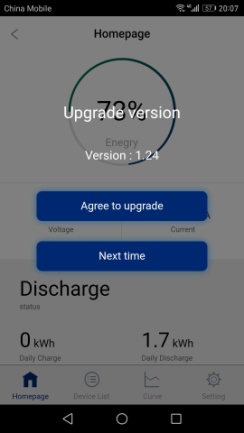 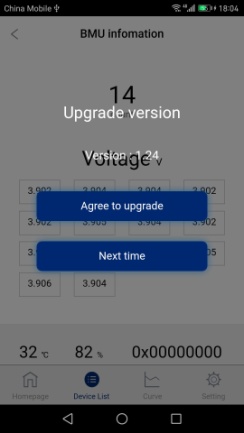 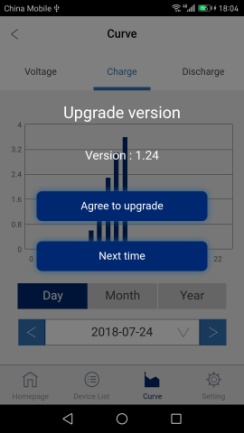 If the internet is not accessible, firmware could be updated with memory card. The operation progress as following:Inside the memory card to the card slot.Press and hold the SD card slot button for 3s and release it, then the firmware would update automatically. The capacity of the memory card must not be greater than 1 GB.The memory card must be formatted in FAT16 or FAT32.It must have only one firmware file in the root directory.SymbolDescription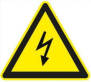 Caution, risk of electric shock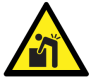 Heavy enough may cause severe injure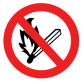 Keep the battery away from open flame or ignition sources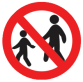 Keep the battery away from children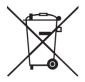 Do not dispose of the product with household waste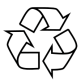 Recycling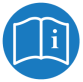 Read this manual before installation and operationChina China AustraliaAustraliaPhone number86-510-85366880Phone number+61 03 9645 8001AddressNo.358 Qianlu Qianqiao Huishan District, Wuxi, Jiangsu, P.R. ChinaAddressUNIT 211, 370 St Kilda Rd, Melbourne VIC 3004.ModelUhome-NCA 6.8kWh/LVTotal Energy*6.8kWhUsable Energy(DC)*6.0kWhNominal Charge/Discharge power3kWPeak Power(Only discharge)7kW for 3 secondsPeak Current(Only discharge)135A for 3 secondsVoltage43-57.5V DCNominal Voltage50.4V DCNominal Current60AShort circuit current3130Apeak at 6ms，2480ArmsMax. Charge voltage58.8VRecommended peukert setting(Off-grid)1.05Max. recommended DOD (Off-grid)90%Operating ConditionIndoor or outdoorOperating TemperatureFrom -10~45℃Dimension(L*W*H)525*675*238 mmWeight62kgCooling TypeNatural coolingCase MaterialMetal + PlasticColorBlack + Silver grey or whiteInstallationFree standingIP ratingIP 65Protective ClassIMax. number of parallel connection4Warranty10 years(Daily cycle)Life Span>15 yearsCommunicationCAN/ RS485Protection ModeTriple hardware protectionBattery ProtectionOver-current/Over-voltage/Short circuit/ Under-voltage/Over temperatureSafetyCell UL 1642SafetyBattery Pack  TUV(IEC 62619, IEC 62040-1)Hazardous material classification9TransportationUN 38.3ItemDesignationDefinition1StandbyBattery no power output or input2ChargeBattery is charging3DischargeBattery is discharging4FaultBattery is in a warning state, see troubleshooting in Chapter 6J2Communication interface for battery or master battery with InverterJ3&J4Communication interfaces for batteries between parallel connected batteriesSW1&SW2&SW3DIP switches for CAN and RS485, see part 5.3SW4DIP switch select for CAN or RS485SW5DIP switch select for master and slave battery, see part 5.2SW6DIP switch to select default protocol type, 0002 is the default configuration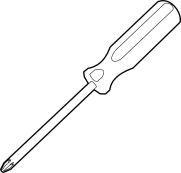 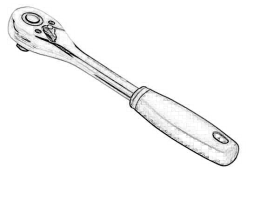 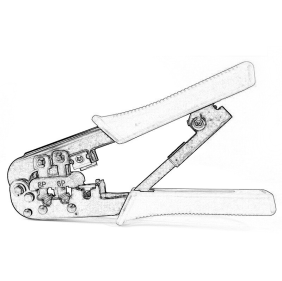 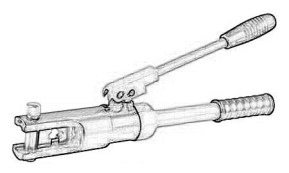 Phillips screwdriverTorque wrenchCable crimperWire clamp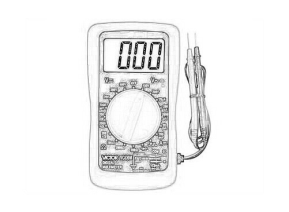 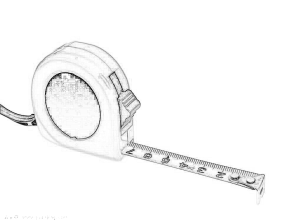 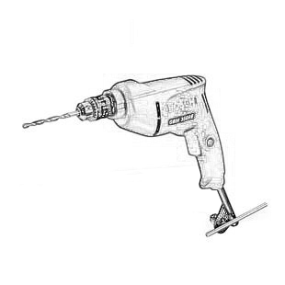 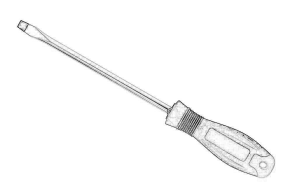 VoltmeterTape measureDrillFlat-head screwdriver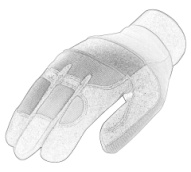 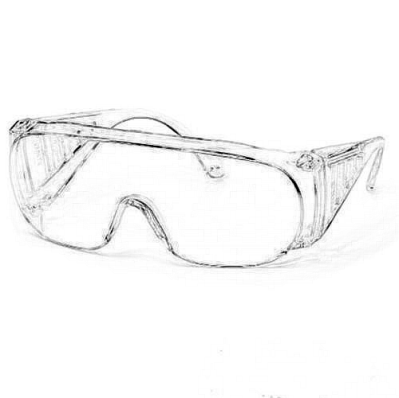 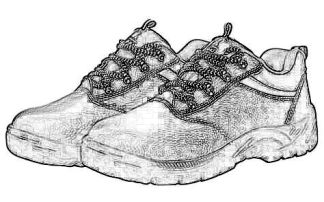 Insulated gloveSafety gogglesSafety shoes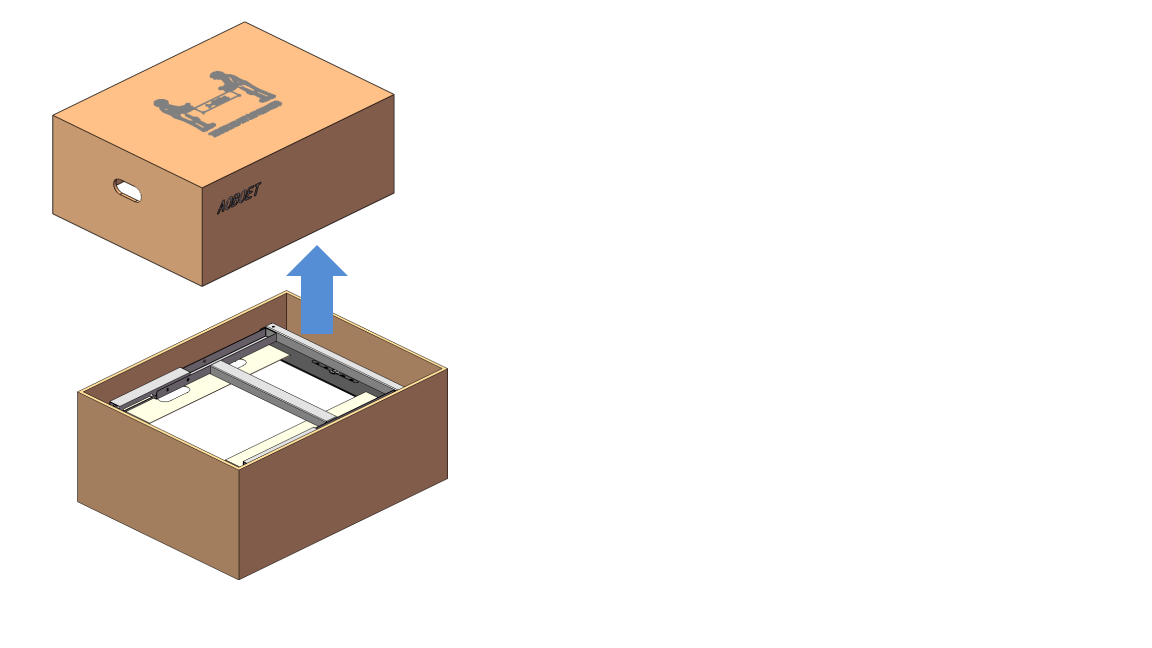 Cut the packing belt and remove the packing box top cover.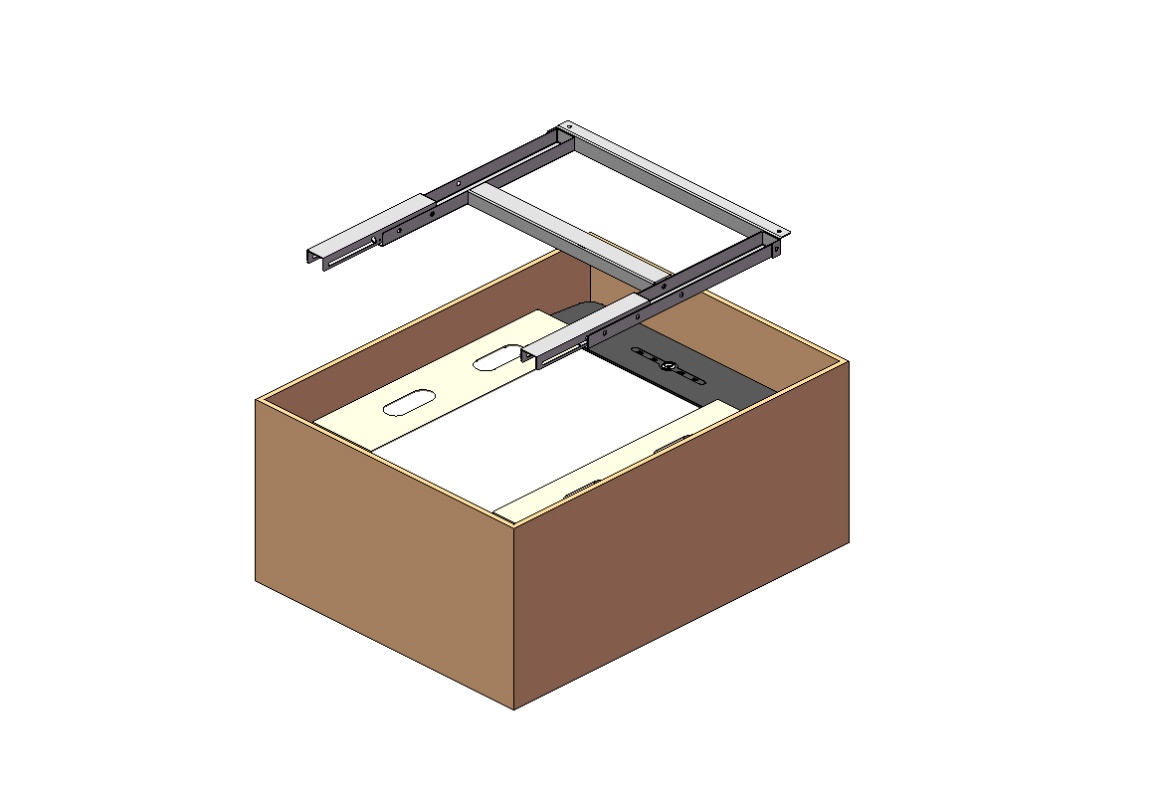 Remove the bracket.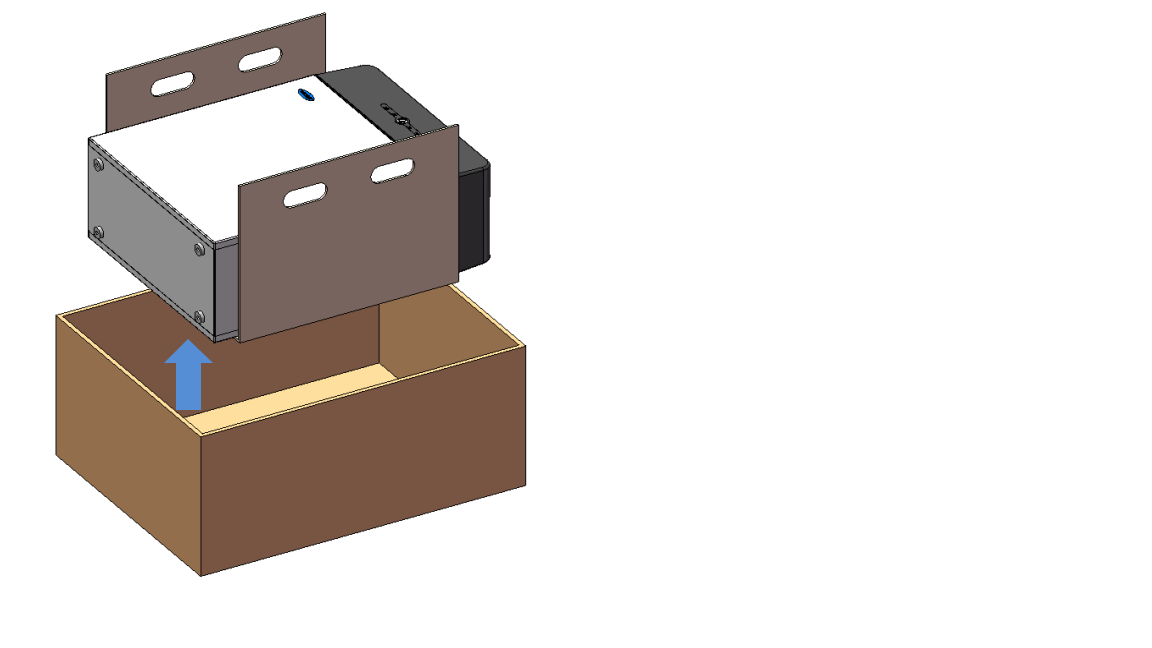 Take out the battery with hand hole in cardboard.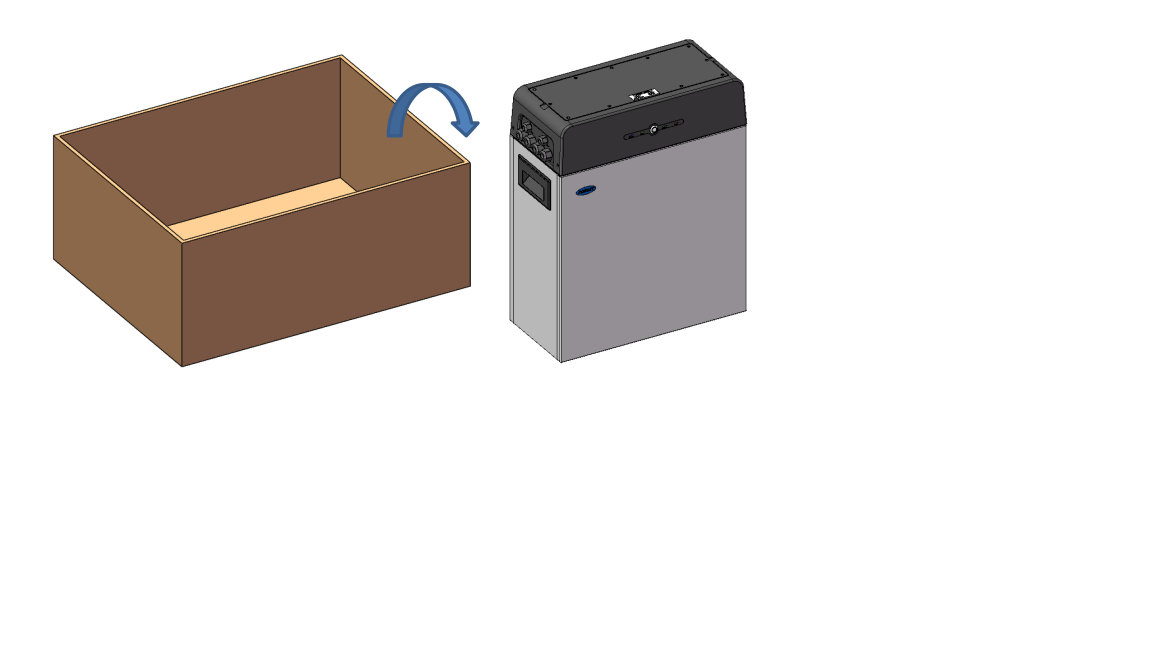 Pull out the battery pack and stand it upright. Check if the battery pack is damaged.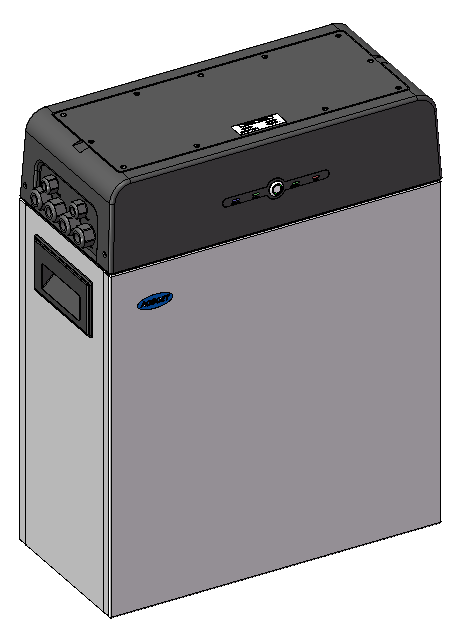 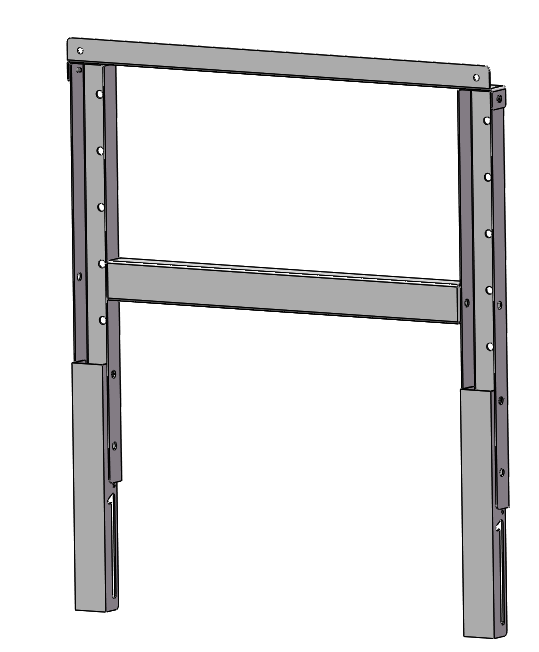 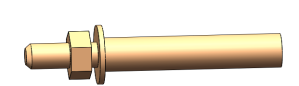 BatteryBracketScrew anchors M6*4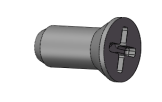 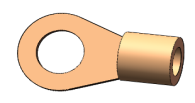 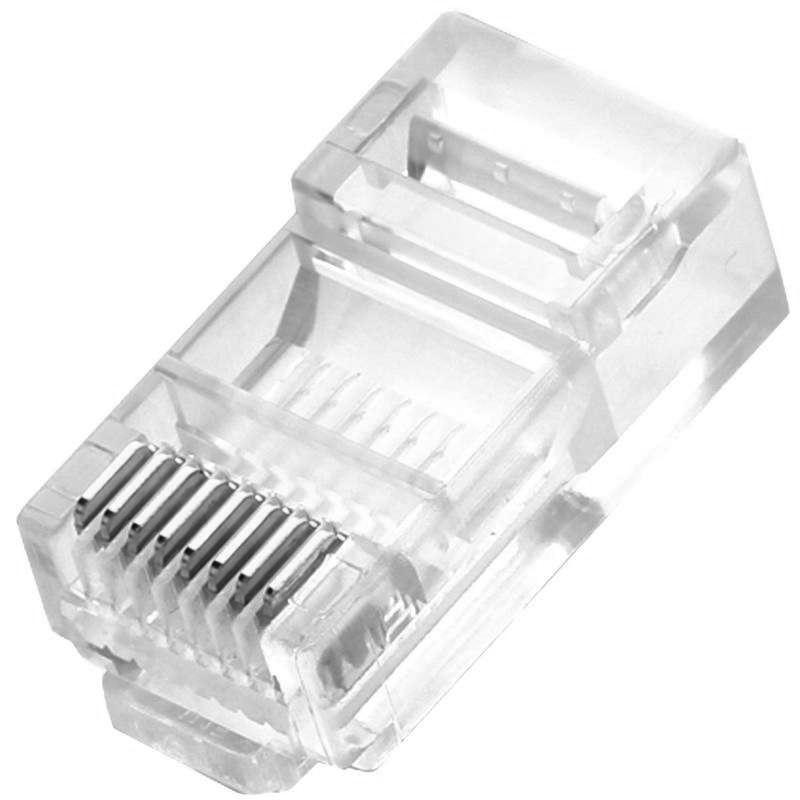 Screws M5*2Cable lug 25-8*4RJ45 plug*2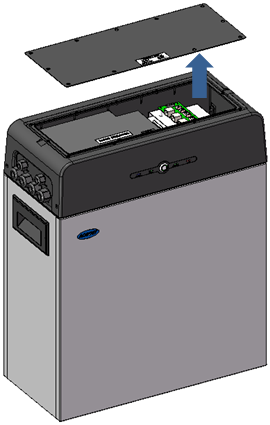 Remove the top cover. Loosen the eight hex socket screws at the cover, and pull it up.Make sure to set the SW5 select DIP switch to 0012. See part 5.2.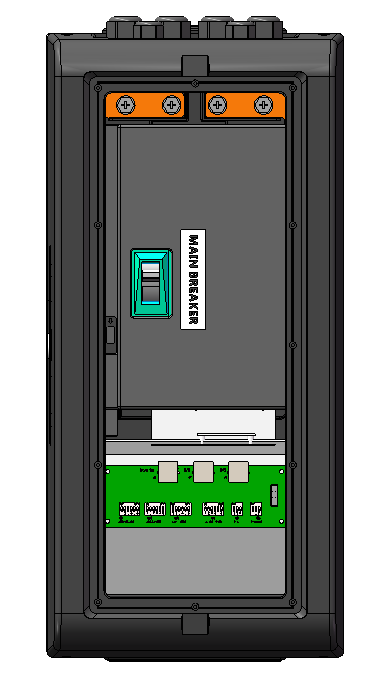 At the first installation, make sure that the main breaker is in the OFF position.Make sure the main breaker behind the OFF position until it cannot go any further and then push it to the ON position. If the breaker moves to any other positions by itself, do not use the battery. Contact AOBOET hot line or your distributor.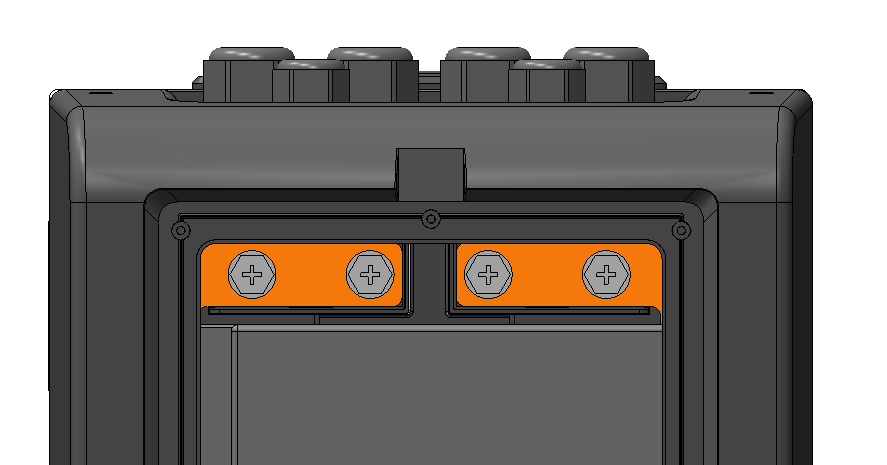 Press and hold the panel button for about 4 seconds and then release it after the four LED lights on, measure the voltage at the terminal block with a voltmeter. If the voltage is lower than 43 V, do not use the battery and contact AOBOET hot line or your distributor.Switch the main breaker OFF, and then measure the voltage at the terminal block with a voltmeter again. If the voltage is higher than 0V, do not use the battery and contact AOBOET hot line or your distributor.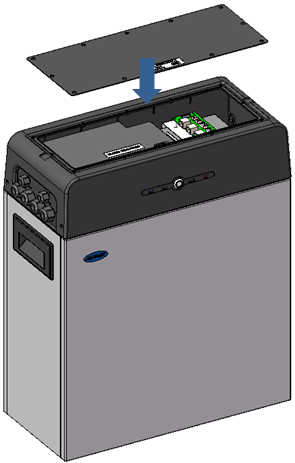 Replace the top cover and tighten the screws to a torque of 0.25 N·m.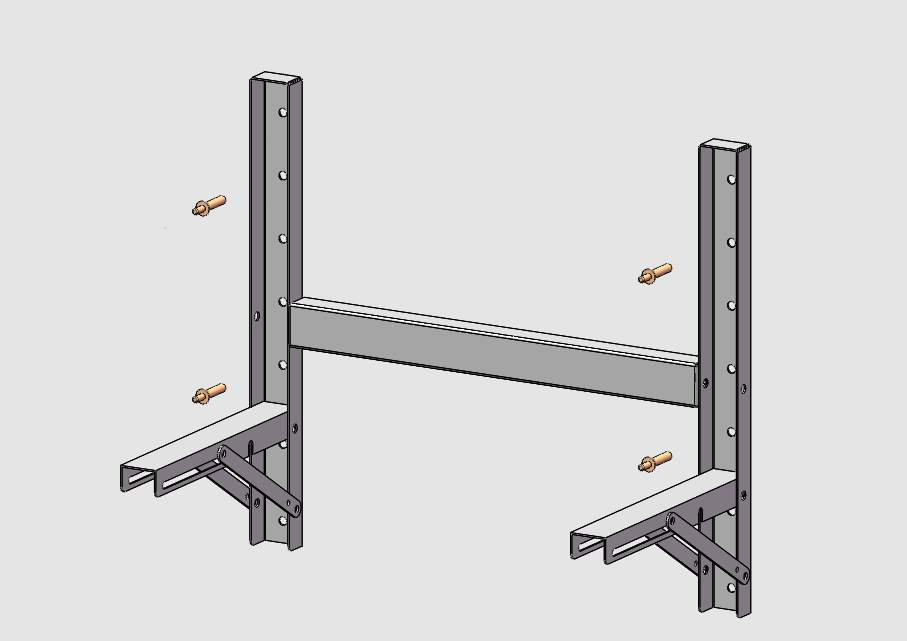 Determine bracket mounting place to be fixed using the bracket.Drill holes in the wall for the M6 (0.25 in) screw anchors, and the hole depth should be at least 50 mm.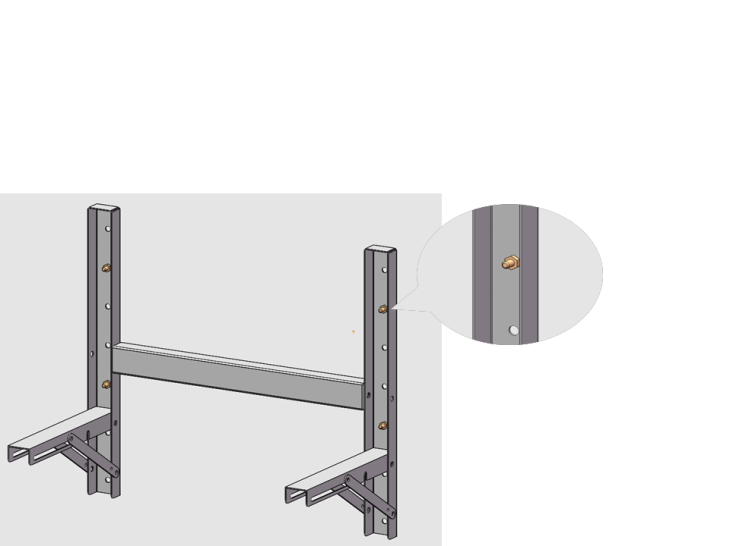 Drive the screw anchors through the mounting bracket into the holes. Tighten the screws to a torque of 2.5 N·m.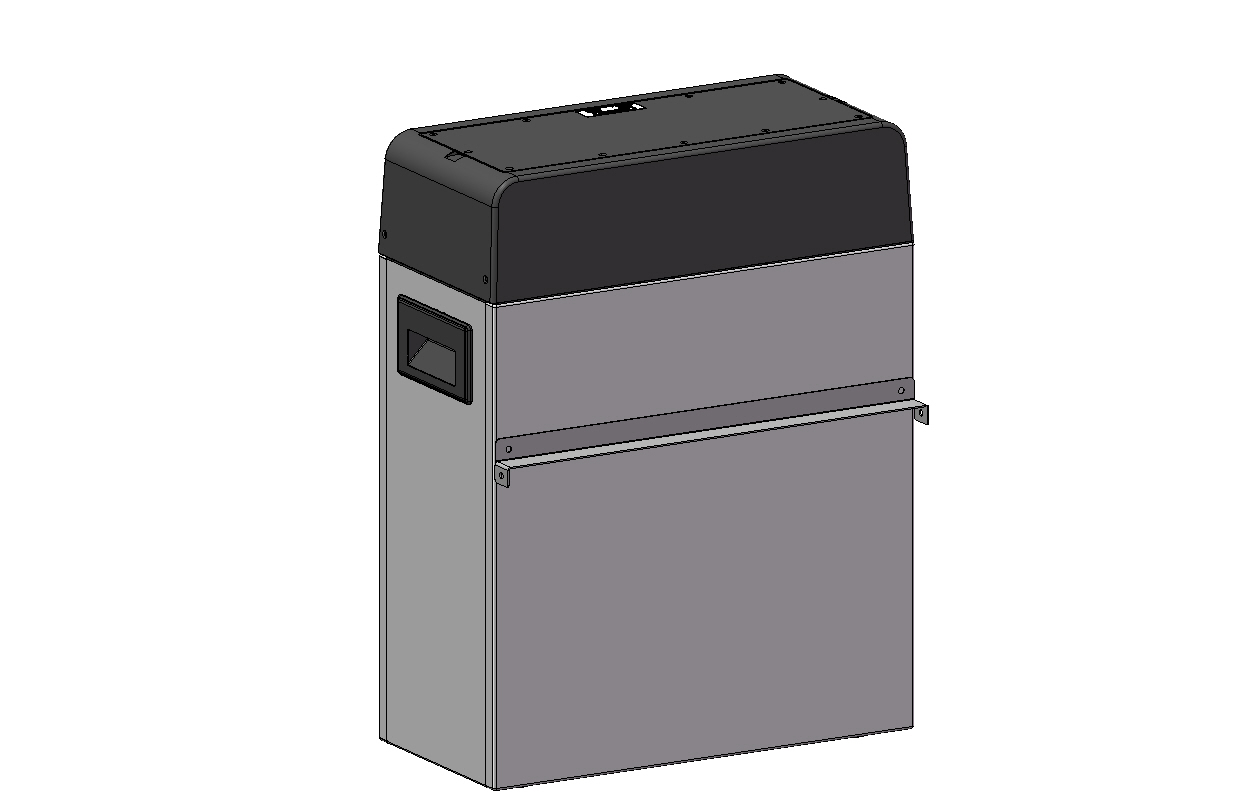 Fasten the mounting beam to battery.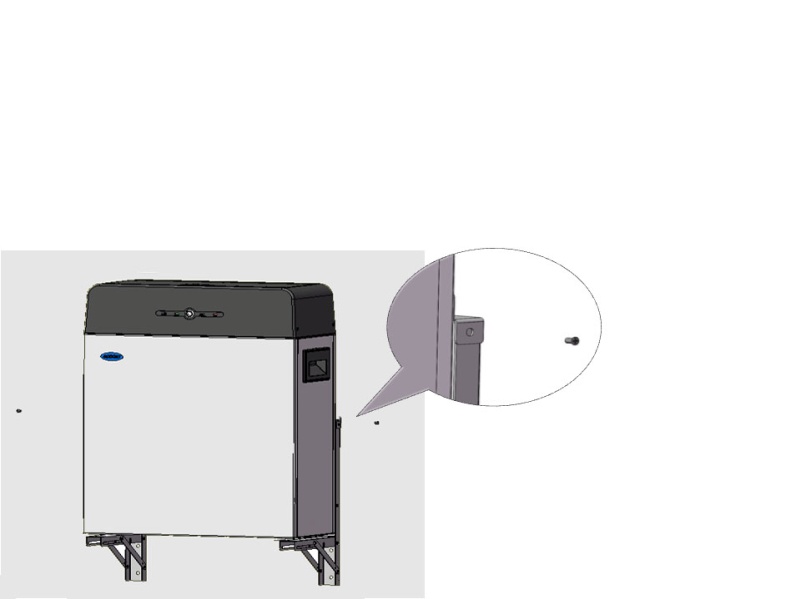 Fixing the battery to bracket with screws.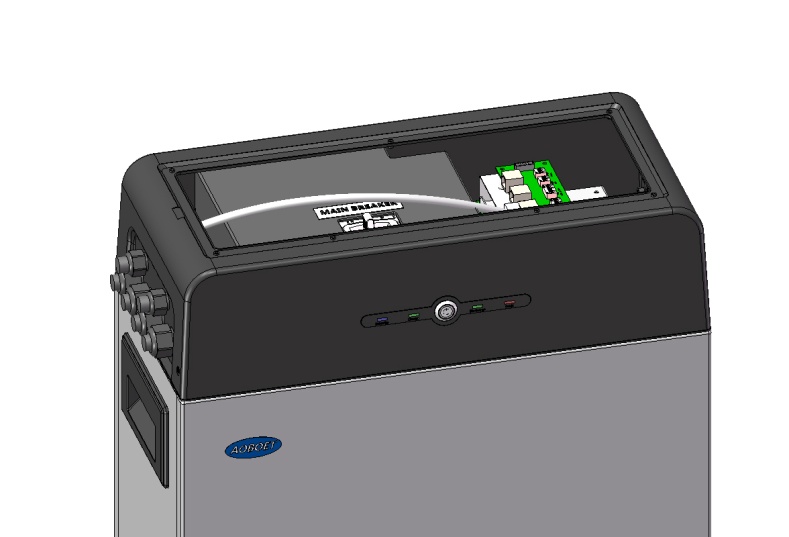 Feed a data cable through the large grommets and then through the data cable entries make sure the SW4 DIP switch select 0012.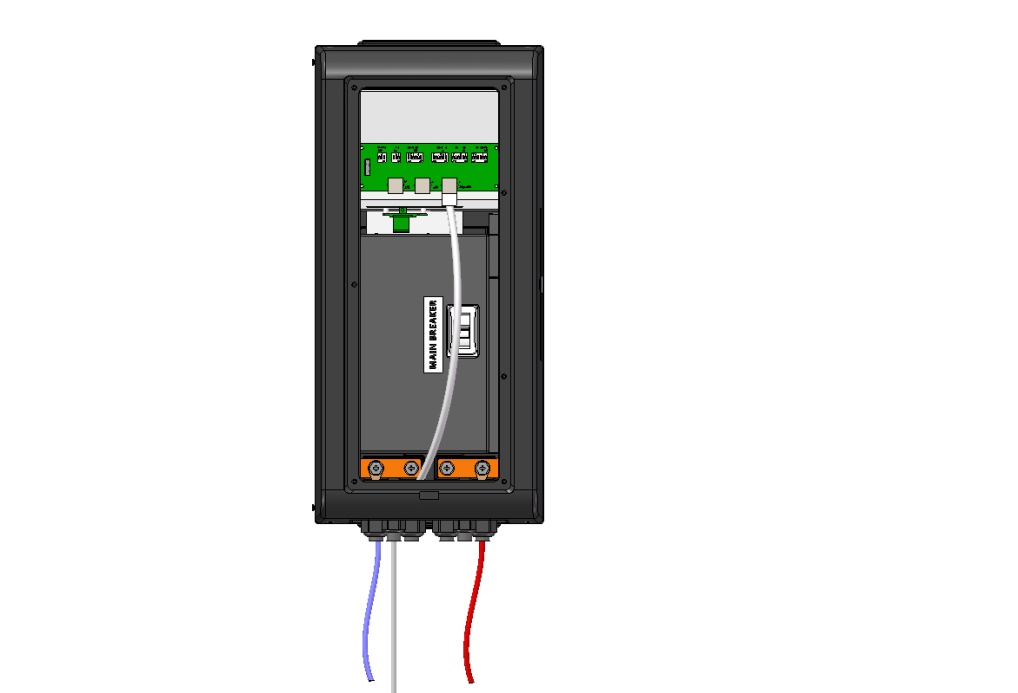 Feed a pair of power cables through each of the large grommets and then through each of the large cable entries.CAUTION:Pay attention not to reverse polarity. Connection with reversed polarity will cause severe damage to the battery and even fire.CAUTION:Pay attention not to reverse polarity. Connection with reversed polarity will cause severe damage to the battery and even fire.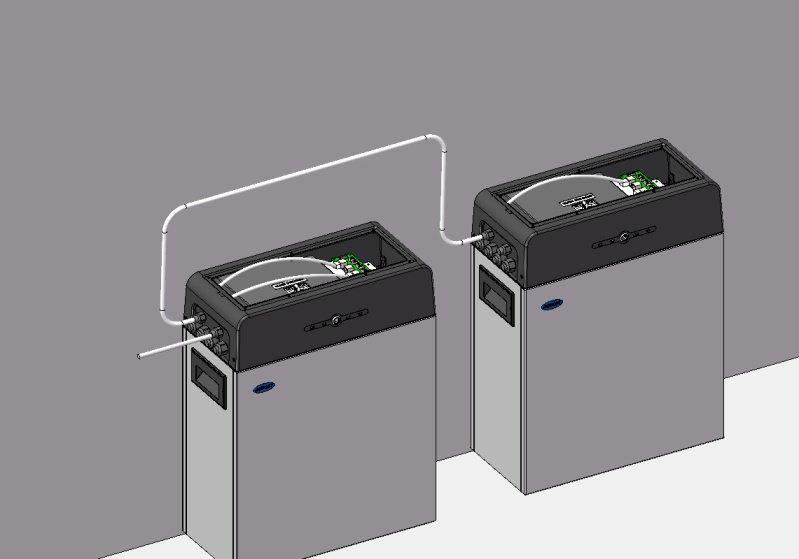 Feed a data cable through the large grommets and then through the data cable entries, the DIP switch select reference part 5.2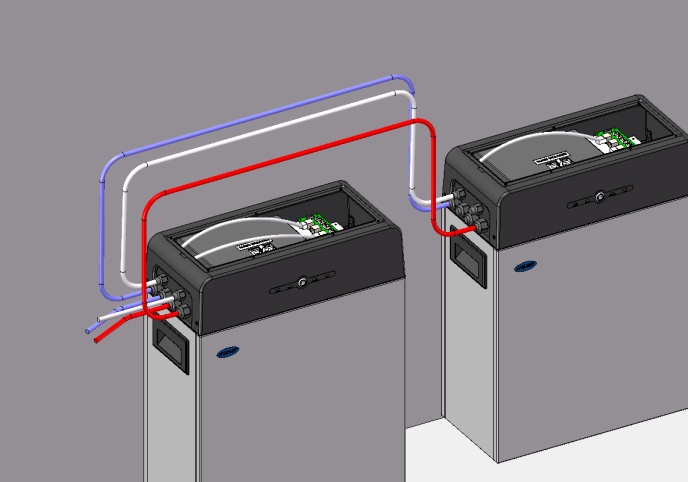 Feed another pair of power cables through master and slave battery’s large grommets and then through each of the large cable entries.Parallel batteryGroupDIP Switch1—0002 or 0012Parallel batteriesGroupDIP Switch2Master01122Slave0102Parallel batteriesGroupDIP Switch3Master10123Slave 101023Slave 21002Parallel batteriesGroupDIP Switch4Master11124Slave 101024Slave 210024Slave 31102Fault CodeDetail fault message0x1001Battery under voltage warning0x1002Battery over voltage warning0x1003Battery under temperature warning0x1004Battery over temperature warning0x1005Battery charge over current warning0x1006Battery discharge over current warning0x1007Cell over discharge warning0x1008Cell over charge warning0x1009Battery charge with over temperature warning0x1010Battery discharge with over temperature warning0x1011Battery charge with under temperature warning0x1012Battery discharge with under temperature warning0x2001Battery under voltage protect0x2002Battery and cell over discharge protect0x2003Battery over charge protect0x2004Battery over voltage and cell over charge protect0x2005Battery under temperature protect0x2006Battery over temperature protect0x2007Battery charge over current protect0x2008Battery discharge over current protect0x2009Cell over discharge protect0x2010Cell over charge protect0x3000Communication broken between master and slave Battery